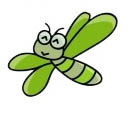 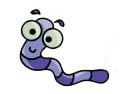             Join                the  words in the boxes then finish the sentences. Pay attention!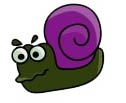 1………/2………/3………/4………/5………/6………/………/8……………………………………………………………………………………………………………………………………………………………..…………………………………………………………………………………………………………………………………………………….…………………………………………………………………………………………………………………………………………………..…………………………………………………………………………………………………………………………………………………………………………………………………………………………………………………………………………………………………………………………………………………………………………………………………………………………………………………………………………………………………………………………………………………………………………………………………………………………………………………………………………………………………………………………………………………………………………Join           the  words in the boxes then finish the sentences. Pay attention!1………/2………/3………/4………/5………/6………/………/8………/…………………………………………………………………………………………………………………………………………………………………………………………………………………………………………………………………………………………………………………………………………………………………………………………………………………………………………………………………………………………………………………………………………………………………………………………………………………………………………………………………………………………………………………………………………………………………………………………………………………………………………………………………………………………………………………………………………………………………………………………………………………………………………………………………………………………………………………………………………………………………………………………………………………………………………To the teacher:Sts.have to join the boxes and complete the idea  with the third box .Pay attention that they use the correct ending.Hope you like it. A B&W ws is provided. Mishqui.